TITLEAuthor 1Name Surname1 Surname2Brief curriculum (2 lines). Position, Department, University or Institution. City (Country).E-mail: Author 2Name Surname1 Surname2Brief curriculum (2 lines). Position, Department, University or Institution. City (Country).E-mail: Author 3Name Surname1 Surname2Brief curriculum (2 lines). Position, Department, University or Institution. City (Country).E-mail: Author 4Name Surname1 Surname2Brief curriculum (2 lines). Position, Department, University or Institution. City (Country).E-mail: ABSTRACTTypography: Times New Roman 11, line spacing 1.15 (between 150-200 words).KEYWORDSTypography: Times New Roman 11, line spacing 1.15 (between 6-10 words).1. INTRODUCTIONTypography: Times New Roman 11, line spacing 1.15. 1.1. SUBTITLE (IF IT IS NECESSARY)Typography: Times New Roman 11, line spacing 1.15. 2. MATERIALS AND METHODSTypography: Times New Roman 11, line spacing 1.15. 2.1. SUBTITLE (IF IT IS NECESSARY)Typography: Times New Roman 11, line spacing 1.15. 3. RESULTSTypography: Times New Roman 11, line spacing 1.15. 3.1. SUBTITLE (IF IT IS NECESSARY)Typography: Times New Roman 11, line spacing 1.15. Graphics, tables and figures will appear centered in the text. It is necessary to indicate the number of the Graphic/Table/Figure… and Source. Tipography: Arial 8 in bold. 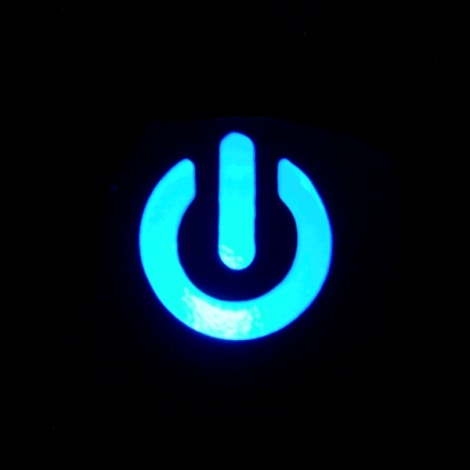 Graphic 1. Interruptor. Source: xx. Table 1. Example of table.Source: xx.4. DISCUSSION AND/OR CONCLUSIONSTypography: Times New Roman 11, line spacing 1.15. 4.1. SUBTITLE (IF IT IS NECESSARY)Typography: Times New Roman 11, line spacing 1.15. 5. acknowledgmentTypography: Times New Roman 11, line spacing 1.15. 6. REFERENCESTypography: Times New Roman 11, line spacing 1.15. References orderly alphabetically and according to the 7th edition of APA regulations. ABC123123